ՀՀ ՔԱՂԱՔԱՑՈՒ ԱՆՁՆԱԳՐԻ ԵՎ ՀՀ ԿՈՂՄԻՑ ՏՐԱԱԴՐՎՈՂ ԱՅԼ ՃԱՄՓՈՐԴԱԿԱՆ ՓԱՍՏԱԹՂԹԵՐԻ ԴԻԶԱՅՆԻՆ ՆԵՐԿԱՅԱՑՎՈՂ ՀԻՄՆԱԿԱՆ ՊԱՀԱՆՋՆԵՐԸՀՀ քաղաքացու անձնագիրը Հայաստանի Հանրապետության քաղաքացու ինքնությունը և Հայաստանի Հանրապետության քաղաքացիությունը հավաստող փաստաթուղթ է, որը նախատեսված է Հայաստանի Հանրապետությունից դուրս գալու և Հայաստանի Հանրապետություն վերադառնալու, ինչպես նաև Հայաստանի Հանրապետության տարածքում օգտագործելու համար: ՀՀ-ում անձնագրերի տրամադրման և անձնագրային համակարգի վարման գործընթացի նկատմամբ լիազոր մարմին հանդիսանում է ՀՀ ոստիկանությունը:ՀՀ քաղաքացու կենսաչափական կողմնորոշիչներ պարունակող անձնագրի բլանկների դիզայնը պետք է համապատասխանի Քաղաքացիական ավիացիայի միջազգային կազմակերպության /այսուհետ` ICAO/ միջազգային ստանդարտների թիվ 9303 փաստաթղթի 3-րդ մասով սահմանված պահանջներին, ինչպես նաև <<Հայաստանի Հանրապետության քաղաքացու անձնագրի մասին>> ՀՀ օրենքին:Ստորև ներկայացվում են անձնագրային գրքույկի դիզայնին ներկայացվող հիմնական տեխնիկական պահանջները`Չափսերը` 88մմ (+/- 0.75մմ)x125մմ(+/- 0.75մմ)` համաձայն անձնագրեր կարդացող սարքերի համար նախատեսված ICAO-ի պահանջների: Անձնագիրը պետք է ունենա 40 էջ` բացի շապիկից:Շապիկը պետք է ունենա երանգավորում:  Շապիկի դիմերեսը պետք է՝ պարունակի ICAO-ի «chip inside»  նշանը,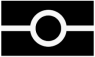 հայերեն և անգլերեն լեզուներով պարունակի <<ՀԱՅԱՍՏԱՆԻ ՀԱՆՐԱՊԵՏՈՒԹՅՈՒՆ>> բառակապակցությունը, <<ԱՆՁՆԱԳԻՐ>> բառը, ինչպես նաև ՀՀ զինանշանի պատկերը:Անձնագրի ներքին էջերը` պետք է ունենան երանգավորում, յուրաքանչյուր էջում պետք է պատկերված լինի Հայատանի Հանրապետությունը, հայ ժողովրդին, հայոց պատմության էական նշանակություն ունեցող պատմական, մշակութային կամ գիտական արժեքները խորհրդանշող որևէ պատկեր, գրքույկը պետք է լինի համարակալված` բացառությամբ շապիկից: Մեկ պատկերը կարող է զբաղեցնել նաև երկու հարակից էջ: Փաստաթղթի բոլոր էջերը պետք է ունենան ձևավորման նույն ոճը:Անձնագրի 1-ին` հիմնական էջը լինելու է պոլիկարբոնատ: Հիմնական էջի դիմերեսը կարող է պարունակել նշում անձնագրի տեսակի, պահպանման կանոնների և այլնի  մասին: Անձնագրում բոլոր գրառումները պետք է կատարվեն հայերեն և անգլերեն լեզուներով:2-րդ էջը /1-ին հիմնական էջի դարձերես/ պետք է պարունակի <<ՀԱՅԱՍՏԱՆԻ ՀԱՆՐԱՊԵՏՈՒԹՅՈՒՆ>> բառակապակցությունը, ICAO-ի «chip inside» նշանը, ինչպես նաև հետևյալ տեղեկատվությունները` անձնագիրը կրողի ազգանունը, անունը, իսկ հայրանունը՝ միայն հայերեն տարբերակում, քաղաքացիությունը, ծննդյան վայրը, օրը, ամիսը, տարեթիվը, տրման /օրը, ամիսը, տարեթիվը, ծածկագիրը /ում կողմից է տրվել/, սեռը, հանրային ծառայության համարանիշը, վավերականության ժամկետը /օրը, ամիսը, տարեթիվը/: 2-րդ էջի (տվյալների էջ) տեքստի դասավորվածության օրինակելի ձևանմուշը կցվում է:Բացի թվարկվածներից, 2-րդ էջը պետք է պարունակի նաև՝ դաշտ անձնագրի տիրոջ ստորագրության, ինչպես նաև  MRZ դաշտը:Սույն էջում պատկերվում է նաև անձի հիմնական լուսանկարը` սև ու սպիտակ երանգներով։ Նույն էջի վրա պետք է առկա լինի անձի լուսանկարի ու ծննդյան տարեթվի փոփոխվող երանգավորմամբ՝ հիմնական լուսանկարից փոքր չափերի անվտանգային պատկեր։  3-րդ էջը կարող է պարունակել ուղերձ` անձնագրի կրողի ճանապարհորդությունը հեշտացնելու և կրողին անհրաժեշտ օգնություն և պաշտպանություն տրամադրելու վերաբերյալ:Անձնագրային գրքույկի 4-րդ և 5-րդ էջերը նախատեսված են նշումների համար, իսկ 6-ից 40-րդ էջերը՝ վիզաների համար: Նշված էջերը պարտադիր կերպով պետք է հայերեն և անգլերեն լեզուներով պարունակեն համապատասխանաբար՝ «Նշումներ» և «Վիզա» գրառումները, ինչպես նաև անձնագրի սերիան և համարը` միկրոպերֆերացիոն եղանակով տպագրությամբ:Շապիկի վերջին էջում անհրաժեշտ է հայերեն և անգլերեն լեզուներով կատարել հետևյալ գրառումները`«Անձնագիրը Հայաստանի Հանրապետության սեփականությունն է» և «Անձնագիրը կրողի հովանավորն է Հայաստանի Հանրապետությունը»: Հաղթողների աշխատանքներն օգտագործվելու են Հայաստանի Հանրապետության կողմից տրամադրվող մյուս ճամփորդական փաստաթղթերի /դիվանագիտական /ծառայողական/ անձնագրեր, փախստականի կոնվենցիոն ճամփորդական փաստաթուղթ, քաղաքացիություն չունեցող անձին տրամադրվող ճամփորդական փաստաթուղթ/ դիզայնի մշակման համար՝ գունային այլ երանգավորմամբ և համապատասխան գրառումների փոփոխմամբ:Մասնակիցները կարող են օգտվել http://www.edisontd.net ռեսուրսից՝ աշխարհի բոլոր պետությունների նախկին և գործող անձնագրերի նմուշները տեսնելու նպատակով։ Նշված ռեսուրսը կծառայի ինչպես ուղենիշ, այնպես էլ հնարավորություն կտա չկրկնվելու և օրիգինալ դիզայներական լուծումներ ստեղծելու համար:ՆՈՒՅՆԱԿԱՆԱՑՄԱՆ ՔԱՐՏԻ  ԵՎ ՀՀ ՏԱՐԱԾՔՈՒՄ ՕԳՏԱԳՈՐԾՎՈՂ ՄՅՈՒՍ ՓԱՍՏԱԹՂԹԵՐԻ ԴԻԶԱՅՆԻՆ ՆԵՐԿԱՅԱՑՎՈՂ ՀԻՄՆԱԿԱՆ ՊԱՀԱՆՋՆԵՐԸ 	Նույնականացման քարտը Հայաստանի Հանրապետության քաղաքացու ինքնությունը և Հայաստանի Հանրապետության քաղաքացիությունը հավաստող փաստաթուղթ է, որը նախատեսված է Հայաստանի Հանրապետության տարածքում օգտագործելու համար։ ՀՀ-ում նույնականացման քարտերի տրամադրման լիազոր մարմին հանդիսանում է ՀՀ ոստիկանությունը:         Նույնականացման քարտի բոլոր պարամետրերը պետք է համապատասխանեն Քաղաքացիական ավիացիայի միջազգային կազմակերպության /այսուհետ` ICAO/ 9303 ստանդարտի 5-րդ մասի պահանջներին, ինչպես նաև <<Նույնականացման քարտերի մասին>> օրենքին:          Ստորև ներկայացվում են նույանականացման քարտի դիզայնի հիմնական տեխնիկական պահանջները`        Նույնականացման քարտի չափերը – TD1:         Նույնականացման քարտը պետք է ունենա երանգավորում՝ ՀՀ զինանշանի և Հայաստանի Հանրապետությունը խորհրդանշող  այլ պատկերներով և զարդանախշերով:        Նույնականացման քարտի դիմերեսը հայերեն և անգլերեն լեզուներով պետք է պարունակի «Հայաստանի Հանրապետություն» և «Նույնականացման քարտ» բառակապակցությունները, ICAO-ի «chip inside» նշանը, ինչպես նաև հետևյալ տեղեկությունները՝ . ազգանունը, անունը, ինչպես նաև հայրանունը` միայն հայերեն տարբերակում. . ծննդյան օրը, ամիսը, տարեթիվը, . սեռը, . քաղաքացիությունը, . վավերականության ժամկետը /օրը, ամիսը, տարեթիվը/, . նույնականացման քարտի համարը։ Նույնականացման քարտի դիմերեսին պատկերվում է նաև քաղաքացու հիմնական` սև, սպիտակ երանգներով լուսանկարը, ինչպես նաև ամրագրվում է վերջինիս ստորագրությունը:Դիմերեսին պետք է առկա լինի ՀՀ զինանշանի և անձի ծննդյան տարեթվի փոփոխվող երանգավորմամբ փոքր չափերի անվտանգային պատկեր: Նույնականացման քարտի դերձերեսին հայերենով և անգլերենով ամրագրվում են հետևյալ տեղեկությունները. . ծննդավայրը, . ազգությունը/միայն հայերենով/, . տրման /օրը, ամիսը, տարեթիվը/, . ծածկագիրը /ում կողմից է տրվել/, . հանրային ծառայությունների համարանիշը,. արյան խումբը և ռեզուսը։Նույնականացման քարտի դարձերեսը պետք է պարունակի նաև  MRZ գրառումներ կատարելու համար նախատեսված հատված, ինչպես նաև որոշակի սահմանված հատված` տվյալների էլեկտրոնային պահոցի տեղադրման համար:Հաղթողների աշխատանքներն օգտագործվելու են Հայաստանի Հանրապետության կողմից տրամադրվող՝ ՀՀ տարածքում օգտագործվող մյուս փաստաթղթերի /փախստականների նույնականացման քարտ, քաղաքացիություն չունեցող անձանց նույնականացման քարտ, օտարերկրացիներին տրամադրվող կացության ժամանակավոր, մշտական և հատուկ քարտեր/ դիզայնի մշակման համար՝ գունային այլ երանգավորմամբ և համապատասխան գրառումների փոփոխմամբ:Մասնակիցները կարող են օգտվել http://www.edisontd.net ռեսուրսից՝ աշխարհի բոլոր պետությունների նախկին և գործող անձնագրերի նմուշները տեսնելու նպատակով։ Նշված ռեսուրսը կծառայի ինչպես ուղենիշ, այնպես էլ հնարավորություն կտա չկրկնվելու և օրիգինալ դիզայներական լուծումներ ստեղծելու համար:Անձնագրի 2-րդ (տվյալների) էջի օրինակելի ձևանմուշ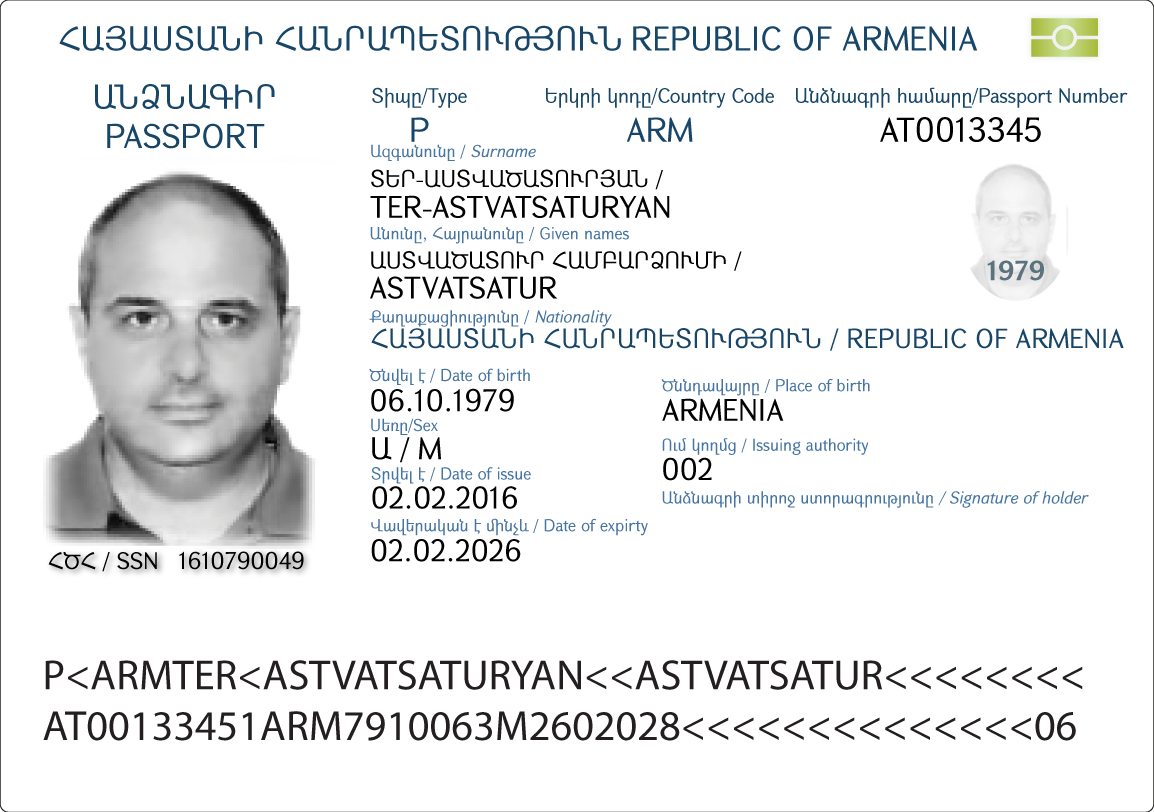 